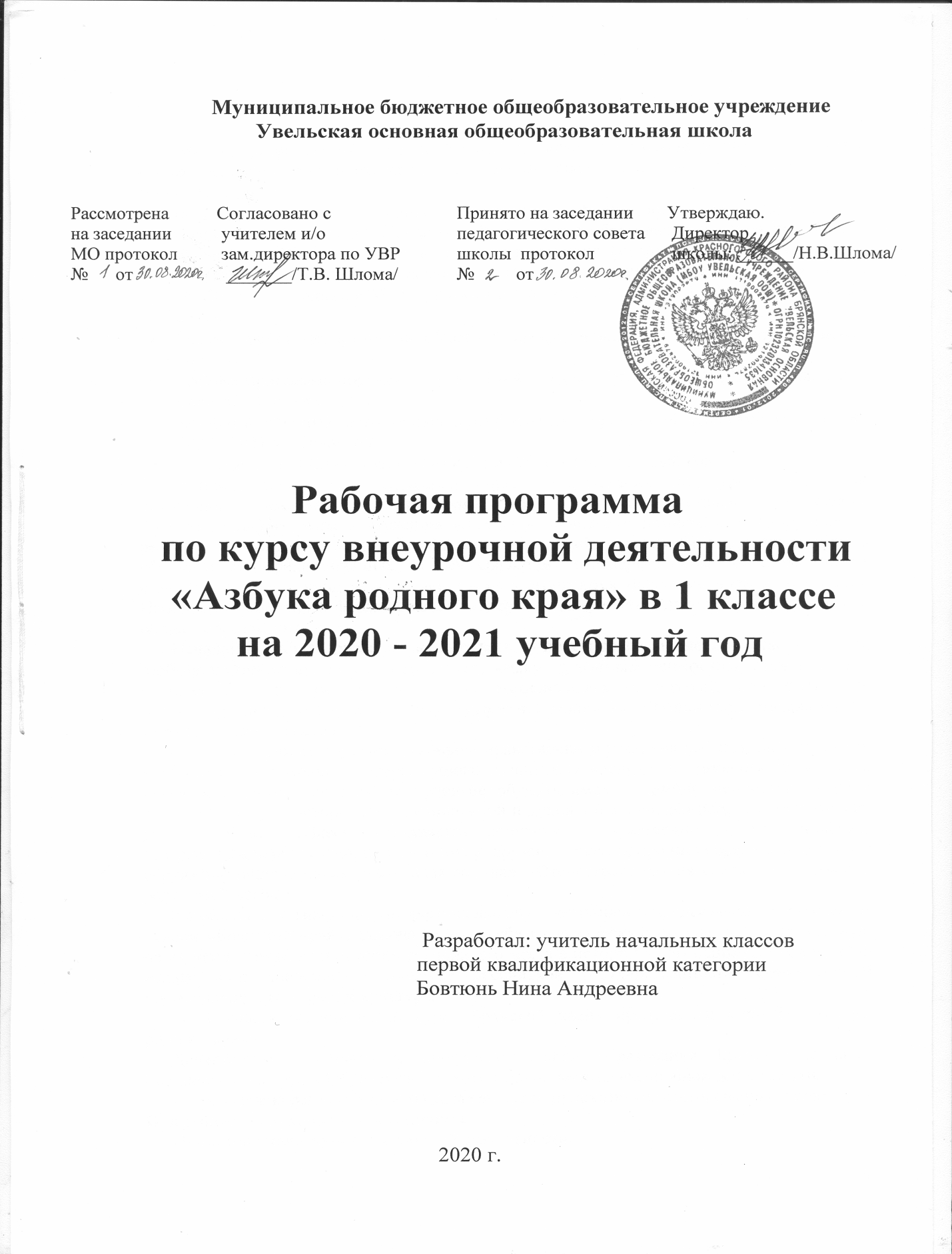                            I. Пояснительная  записка.         Рабочая программа по курсу внеурочной деятельности «Азбука родного края» для 1 класса основной общеобразовательной школы реализуется на основе следующих документов:Федеральный государственный образовательный стандарт  начального общего образования (утверждён Приказом Министерства образования и науки Российской Федерации «Об утверждении и введении в действие федерального государственного образовательного стандарта начального общего образования» от «06» октября 2009 г. № 373, в ред. приказов Минобрнауки России от 26.11.2010 № 1241, от 22.09.2011 № 2357). Рекомендации Департамента общего и профессионального образования Брянской области.Рабочая программа «Брянский край». 1 – 4 классы,  Лупоядов В.Н., Лупоядова Л.Ю., Брянск, «Курсив», 2012г.Базисный учебный план общеобразовательных учреждений Брянской области на 2020 - 2021 учебный год.Учебный план МБОУ Увельская ООШ на 2020 - 2021 учебный год.         Рабочая программа начального общего образования по курсу внеурочной деятельности «Азбука родного края»  для 1 класса составлена на основе Фундаментального ядра содержания начального общего образования и Требований к результатам освоения основной общеобразовательной программы начального общего образования, представленных в Федеральном государственном образовательном стандарте второго поколения. В ней также учитываются основные идеи и положения Программы развития и формирования универсальных учебных действий для начального общего образования.           Начальная школа призвана  воспитывать лучшие нравственные качества учащихся, любовь к Отечеству, своему народу, его языку, духовным ценностям, уважительное отношение к другим народам и их национальным культурам, способствовать разностороннему и гармоничному  развитию младших школьников, раскрытию их творческих способностей.                  Одной из главных ступеней духовно – нравственного развития ребёнка, определённых в «Концепции духовно – нравственного развития и воспитания личности гражданина России», является «осознанное принятие обучающимся традиций, ценностей, особым форм культурно – исторической, социальной и духовной жизни его родного села, города, района, области. Здесь наполняется конкретным, чувственно – выразительным содержанием через семью, родственников, друзей, школу, природную среду и социальное окружение такие понятия, как «малая родина», «Отечество», «родня земля», «моя семья и род», «мой дом».                     Региональный (национально-региональный)  компонент представлен комплексным курсом «Брянский край», включающим в себя краеведческую программу, направленную на изучение природы и истории региона, его места в истории многонациональной России, вклада в становление и развитие российской государственности, отечественной промышленности, науки и культуры.          В 1 классе региональный курс «Брянский край» представлен курсом  «Азбука родного края».      Департаментом общего и профессионального образования Брянской области рекомендовано курс «Азбука родного края» использовать во внеурочной деятельности.      Содержание курса «Азбука родного края» носит личностно - ориентированный характер.Направление: духовно - нравственное.      Основные цели курса внеурочной деятельности:воспитание гуманного, творческого, социально активного человека, с уважением относящегося к культурному достоянию человечества;воспитание гражданина России, патриота своей малой родины, знающего, любящего свой родной край, посёлок, почитающего его традиции, испытывающего гордость за вклад своей малой родины в жизнь огромного государства;воспитание деятельного гражданина, с активной жизненной позицией, желающего принять непосредственное участие в развитии и процветании своего края.      Ведущие задачи курса внеурочной деятельности:воспитание патриотических чувств: любви к своему селу, к своей Родине, её историческому прошлому и традициям; формирование обоснованного поведения в социальной среде и потребности участвовать в разнообразной поисковой, творческой созидательной деятельности;ознакомление учащихся с природой и историей Брянщины;развитие гражданских качеств личности младшего школьника; его патриотического отношения  к России и своему краю; формировании личностно – ценностного отношения и побуждение деятельной любви к родному месту проживания;развитие познавательных интересов, интеллектуальных и творческих способностей учащихся; формирование способности и готовности  к использованию краеведческих знаний в повседневной жизни;овладение начальными формами исследовательской деятельности, включая умения поиска и работы с информацией;Ознакомление учащихся с технологией проектной деятельности, умению применять данную технологию в самостоятельной работе.       На этой основе у ребенка развивается чувство сопричастности к жизни общества, формируются личностные качества культурного человека - доброта, терпимость, ответственность, патриотизм.       При этом средствами курса целенаправленно создаются условия для развития у учащихся   познавательных   процессов,   речи,   эмоциональной   сферы   и способностей, формирования учебной деятельности.       Программа предусматривает организацию активных форм проведения занятий с учащимися с применением иллюстративных презентаций, с применением индивидуальных, парных творческих работ. А также устные журналы, выставки, конкурсы и викторины, тематические и обзорные экскурсии. Освоение содержания предполагает выполнение домашних заданий. Это всевозможные практические и творческие задания, изучение дополнительной литературы, поиск иллюстративного материала и фотоматериалов. А также выполнение письменных творческих и проектных работ.             Содержание курса внеурочной деятельности соответствует содержанию учебника «С Азбукой по родному краю». 1 класс.  Лупоядов В.Н., Лупоядова Л.Ю., Брянск, «Курсив», 2012г.           На изучение курса внеурочной деятельности «Азбука родного края» в 1 классе в учебном плане отводится 33ч (1ч в неделю, 33 учебные недели).II. Результаты освоения курса внеурочной деятельности.        Содержание курса внеурочной деятельности «Азбука родного края»  обеспечивает достижение обучающимися 1 класса следующих личностных, метапредметных и предметных результатов.                                                   Личностные результаты:У обучающегося будут сформированы:внутренняя позиция школьника, направленная на положительное отношение к школе, учению;положительная мотивация к учебной деятельности;понимание причины успеха в учебной деятельности;способность к самооценке;основы гражданской идентичности личности через осознание себя как гражданина России, чувство сопричастности и гордости за свою страну, регион, город; осознание ответственности человека за общее благополучие; осознание своей исторической принадлежности;ориентация в нравственном содержании и смысле собственных поступков и поступков других людей;эстетические чувства на основе знакомства с культурой родного края.Обучающийся получит возможность для формирования:выраженной устойчивой учебно-познавательной мотивации учения;адекватной самооценки;компетентности в реализации основ гражданской идентичности в поступках и деятельности;устойчивого следования в поведении моральным нормам и этическим требованиям на основе учета позиций партнеров по общению;осознанных устойчивых эстетических предпочтений и ориентации на искусство как значимую сферу человеческой жизни;эмпатии как осознанного понимания чувств других людей и сопереживания им, выражающейся в  поступках, направленных на помощь и обеспечение благополучия.                                                    Метапредметные результаты:   Регулятивные УУД  Обучающийся научится:понимать и сохранять учебную задачу;планировать свои действия в связи с поставленной задачей; осуществлять плановый и итоговый самоконтроль по результату;вносить коррективы в учебные действия после их оценки и учета сделанных ошибок.Обучающийся получит возможность научиться:ставить познавательную задачу;самостоятельно адекватно оценивать правильность выполнения действий по решению познавательной задачи;вносить необходимые коррективы,  как в ходе, так и после выполнения действия.Познавательные УУД.Обучающийся научится:осуществлять поиск и использование необходимой информации с использованием детской справочной и энциклопедической литературы;использовать рисунки, схемы, модели при решении познавательных и поисковых задач;осуществлять анализ с выделением существенных и несущественных признаков;осуществлять синтез как составление целого из частей;проводить сравнение и классификацию по заданным критериям;устанавливать причинно-следственные связи;строить рассуждения в форме простых суждений об объекте, его строении, свойствах и связях.Обучающийся получит возможность научиться:создавать рисунки, модели, схемы для решения познавательных и поисковых задач;осознанно и произвольно строить речевое высказывание;осуществлять выбор наиболее эффективных способов решения задач в зависимости от условий;осуществлять синтез, сравнение, классификацию;строить логическое  суждение, включающее установление причинно-следственных связей.Коммуникативные УУДОбучающийся научится:допускать возможность существования у людей различных точек зрения, в том числе и несовпадающих с его собственными и ориентироваться на позицию партнера в общении и взаимодействии;формировать собственное мнение;договариваться и приходить к общему решению в совместной деятельности;задавать вопросы;адекватно использовать речевые средства для решения различных коммуникативных задач;строить монологические высказывания;владеть диалогической формой речи.Обучающийся получит возможность научиться:учитывать мнения и интересы других людей, обосновывать собственную позицию;продуктивно разрешать конфликты с учетом интересов всех участников;задавать вопросы, необходимые для организации собственной деятельности и сотрудничества;осуществлять взаимный контроль и оказывать в сотрудничестве необходимую взаимопомощь;адекватно использовать речевые средства для эффективного решения разнообразных коммуникативных задач.                                                    Предметные результатыОбучающийся научится:различать символику Брянской области;описывать достопримечательности родного края;соотносить по карте свой регион с Российской Федерации и другими регионами;различать прошлое, настоящее и будущее;соотносить изученные исторические события с датами;использовать дополнительные источники информации, находить факты, относящиеся к образу жизни, обычаям и верованиям предков;на основе имеющихся знаний отличать реальные исторические факты от вымыслов;оценивать характер взаимоотношений в различных социальных группах (семья, общество сверстников, коллеги и т.п.);использовать различные источники информации для письма и извлечения познавательной информации, ответов на вопросы, объяснения явлений, создания собственных высказываний; различать и описывать объекты природы и жизнедеятельности человека, выделяя их существенные признаки; определять характер взаимоотношений человека с природой, находить примеры влияния этих взаимоотношений на природные объекты, здоровье и безопасность человека;соблюдать правила оповещения и безопасности в чрезвычайных ситуациях.Обучающийся получит возможность научиться:осознавать причастность себя и своей семьи к родному городу, региону, стране;осознавать свою неразрывную связь с разнообразными окружающими социальными группами людей;ориентироваться в важнейших для города, региона, страны и личности событиях и фактах прошлого и настоящего;оценивать возможность своего участия в жизни города, региона, страны;наблюдать и описывать проявления богатства внутреннего мира человека в его созидательной деятельности на благо семьи, в интересах школы, города и региона;проявлять уважение и готовность выполнять совместно установленные договоренности и правила, в том числе правила общения с взрослыми и сверстниками в официальной обстановке школы;осознавать ценность природного и культурного наследия и необходимость нести ответственность за ее сохранение;соблюдать правила экологического поведения в быту (раздельный сбор мусора, экономия воды и электроэнергии) и в природе;регулировать свое поведение адекватно современным условиям в природной и социальной среде.            III.  Содержание курса внеурочной деятельности.            Содержание курса внеурочной деятельности собой систему знаний и культурного опыта учащихся, отражающую особенности культурно – исторического, природно – географического, социально – экономического развития региона и формирующую целостное представление о социуме и путях самоопределения в нём. Краеведческий материал, изложенный в книге «С Азбукой по родному краю», включает информацию о городах и посёлках Брянской области, о природе региона, его истории и культуре, известных людях, героях войны и сказаниях  края.          Основные подходы при реализации содержания курса «Брянский край. Культура родного края»:краеведческий подход – выявление историко – культурных связей, знакомство с социальным и культурным пространством региона для развития самосознания школьников;содержательно – деятельностный подход – включает учащихся в активную творческую проектно – исследовательскую деятельность;личностно – ориентированный подход – создание условий для формирования готовности и потребности личности к самообразованию.                  Формы организации внеурочной деятельности:1. Игры – путешествия.
2. Занятия - исследования.
3. Экскурсии.4. Аукционы знаний.
5. Практические занятия.
6. Праздники, связанные с народными традициями. 7. Поисковая работа.                                    
8. Встречи с интересными людьми.9. Конкурсы, викторины. 10. Тематические выставки. 11. Проекты. 12. Общественно – полезная практика. 13. Познавательные игры.              Виды внеурочной деятельности:1. Игровая.
2. Исследовательская.
3. Проблемно – ценностное общение.4. Досугово – развлекательная деятельность. 
5. Художественное творчество. 
6. Социальное творчество (социально преобразующая добровольческая деятельность).7. Проектная деятельность.8. Туристско – краеведческая деятельность.9. Работа с текстом учебника.10. Создание сообщений по заданной теме.11. Изучение краеведческого материала.12. Извлечение необходимой информации из учебника и дополнительных источников знаний (энциклопедии, справочники, Интернет).14. Чтение дополнительной художественной литературы по заданной теме.15. Участие в викторинах и конкурсах на тему «Знатоки родного края».16. Встречи с интересными людьми. 17. Анализ  жизненных ситуаций, выбор  нравственных форм  поведения.18. Изложение своего мнения по поводу культуры, этических норм в обществе.                               1 класс  (33ч)     1. Введение. Земля Пересвета. Учебная книга. Элементы структуры книги. Правила пользования книгой.  История возникновения земли Брянской. Кто такой Пересвет. 2. Аист - символ счастья и удачи. Понятие счастье. Понятие символ.  Птица – аист. Чем славится аист. Почему люди верили в аиста. Стихи, загадки.3. Родной наш Брянск. Образование города Брянска. Первое упоминание о г. Брянске, его первое имя. Областной центр нашей области. Чем  он знаменит?4. «Сказки брянского леса» В. Соколова. «Лесная сказка». Владыка зеленого царства. Описание лесного дедушки.5. Герб Брянской области. Понятие герб. История возникновения герба. Для чего он нужен. Что изображается на гербах. Герб Брянской области.6. Река Десна. Реки. Река Десна. Работа с картой. Стихи о Десне.7. Реки Брянской области. Реки Брянской области, в названии , которых есть буква е. Названия поселений , которые произошли от этих рек. Еленка, Елионка, Еловец, Еловики, Еловка, Ельня, Ельчиха. Речка Ельник.8. Памятники природы. Памятники природы. Старый липовый парк в Красном Роге, Парк в Овстуге, дубовая роща «Соловьи».9. Село Вщиж. Город Жуковка, село Вщиж. Княжеское село. Находки после раскопок. Как защищали свое село его жители.10. Город Злынка. Как появилось название этого города?11. Ипуть-река. Место расположение реки. Название села,  где протекает  Ипуть. Стихи о речке Ипуть.12. И. Швец «Наша Брянская область». «Наша Брянская область». Стихи о нашем Брянском крае.13. Клинцы, Красный Рог, Карачев, Красная Гора. Чем знамениты эти населенные пункты. История их возникновения.14. Легенды Брянского леса. Легенды. Князь Любослав.15. Путешествие по населённому пункту. Мглин. Что такое населенный пункт? Мглин. История возникновения этого населенного пункта.16. Путешествие по населённым пунктам. Новозыбков, Навля. История возникновения городов. Чем знамениты города?17. На родине Ф. И. Тютчева, в Овстуге. Родина Тютчева.  Русский поэт. Первая школа Овстуга. Первый праздник поэзии.18. Брянский боярин, герой Куликовской битвы − Александр Пересвет. Куликовская битва. Герой этой битвы – Александр Пересвет. Монголо – татары.19. Река Ревна. Путешествие по населённому пункту Рогнедино.  Ревна, Рогнедино.Река Ревна. История возникновения Рогнедина. Легенда  о Рогнеде.20. Брянский Сусанин.  Миша Куприн. Школьник – герой ВО войны. Кто такой Сусанин. Юный Сусанин из Жуковского района, повторил подвиг Ивана Сусанина.21. Парк культуры и отдыха А. К. Толстого. А.К.Толстой – известный писатель и поэт. Парк  А.К.Толстого.  Музей парка.  Деревянные скульптуры.22. Путешествие по населённым пунктам. Унеча. Город Унеча. История возникновения. Чем знаменит.23. Город революционера Игната Ивановича Фокина. Слово о Дятьковском хрустале. Понятие – революционер. Первое название города Фокино. Хрусталь. Как его изготавливают. Стекловаренные печи. Стеклодувы. Точильные камни.24. Птицы Брянского края. Формировать представления детей о приспособлениях птиц в разное время года. Как птицы украшают леса Брянского края. Разнообразие птиц.25. Грибы Брянского края. Расширить представления об осени.  Познакомить  с разновидностями грибов.  Почему так называются грибы: подосиновик, подберезовик, масленок и т.д. 26. Село 16века - Шеломы.  Происхождение села Шеломы.  Шеломин. «шелом», «шлем» - военный доспех, покрывавший голову воина.27. Сещенское подполье. Сеща – славная страница боевой истории Брянщины.  Аэродром. Подполье. Герой Советского Союза. 28. «Брянские леса» по К. Паустовскому. Из книги «Сказки Брянского леса» В. Соколова.  Константин Дмитриевич Паустовский – писатель.  Писатель о Брянских лесах. Из книги «Сказки Брянского леса» В. Соколова. Клетнянские леса. «Брянская Сибирь». Лес полон звуков. 29. Реки и поселения Брянского края. Стихи о реках, поселениях Брянской области. Названия рек, поселений, в которых есть буква Ы.30. И. Швец «Нашим городом можно гордиться». Паспорт. Партизанская площадь. Вечный огонь. Кто прославил нашу Брянскую землю?31. На стоянку первобытного человека в Юдиново. Происхождение Юдиново. Стоянка первобытного человека. Военная служба. Царская Россия.32. Яловка. Брянск - наш край родной. Понятие - словарь. В.Даль.  Откуда произошло название села Яловка?33. Подведение итогов за год. . IV. Календарно – тематическое планирование  по курсу внеурочной деятельности «Азбука родного края» в 1 классе на 2020  – 2021 учебный год.  №п/п                         Тема Количество часов        Дата проведения        Дата проведения№п/п                         Тема Количество часовПо плануФактически1Введение. 3емля Пересвета.12Аист - символ счастья и удачи.13Родной наш Брянск.14«Сказки брянского леса» В. Соколова. «Лесная сказка»15Герб Брянской области.16Река Десна.17Реки Брянской области.18Памятники природы.19Село Вщиж.110Город Злынка.111Ипуть-река.112И. Швец «Наша Брянская область».113Клинцы, Красный Рог, Карачев, Красная Гора.114Легенды Брянского леса.115Путешествие по населённому пункту. Мглин.116Путешествие по населённым пунктам. Новозыбков, Навля.117На родине Ф. И. Тютчева, в Овстуге.118Брянский боярин, герой Куликовской битвы − Александр Пересвет.119Река Ревна. Путешествие по населённому пункту Рогнедино.120Брянский Сусанин.121Парк культуры и отдыха А. К. Толстого.122Путешествие по населённым пунктам. Унеча.123Город революционера Игната Ивановича Фокина. Слово о Дятьковском хрустале.124Птицы Брянского края.125Грибы Брянского края.126Село 16века - Шеломы.127Сещенское подполье.128«Брянские леса» по К. Паустовскому. Из книги «Сказки Брянского леса» В. Соколова.129Реки и поселения Брянского края.130И. Швец «Нашим городом можно гордиться».131На стоянку первобытного человека в Юдиново.132Яловка. Брянск - наш край родной.133Подведение итогов за год.1